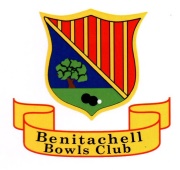 ANGEL POVEDA CLASSIC TRIPS2nd & 3rd Nov 2023ENTRY FORMEntries are invited from mixed teams of three Entry Fee 24€ per team (paid on the first day)Name  1…………………………………......…Name  2…………………………………….......Name  3…………………………………….......Your Club	     ………………………………………....Email address …………………………………………...Telephone  	    …………………………………………...(This information will be used for competition purposes only,
 and will not be given to third parties.)Place completed forms in the Bowls Office Letter Box 
or
send by email to: compsec.bbc1@gmail.com Closing Date: Saturday 14th October